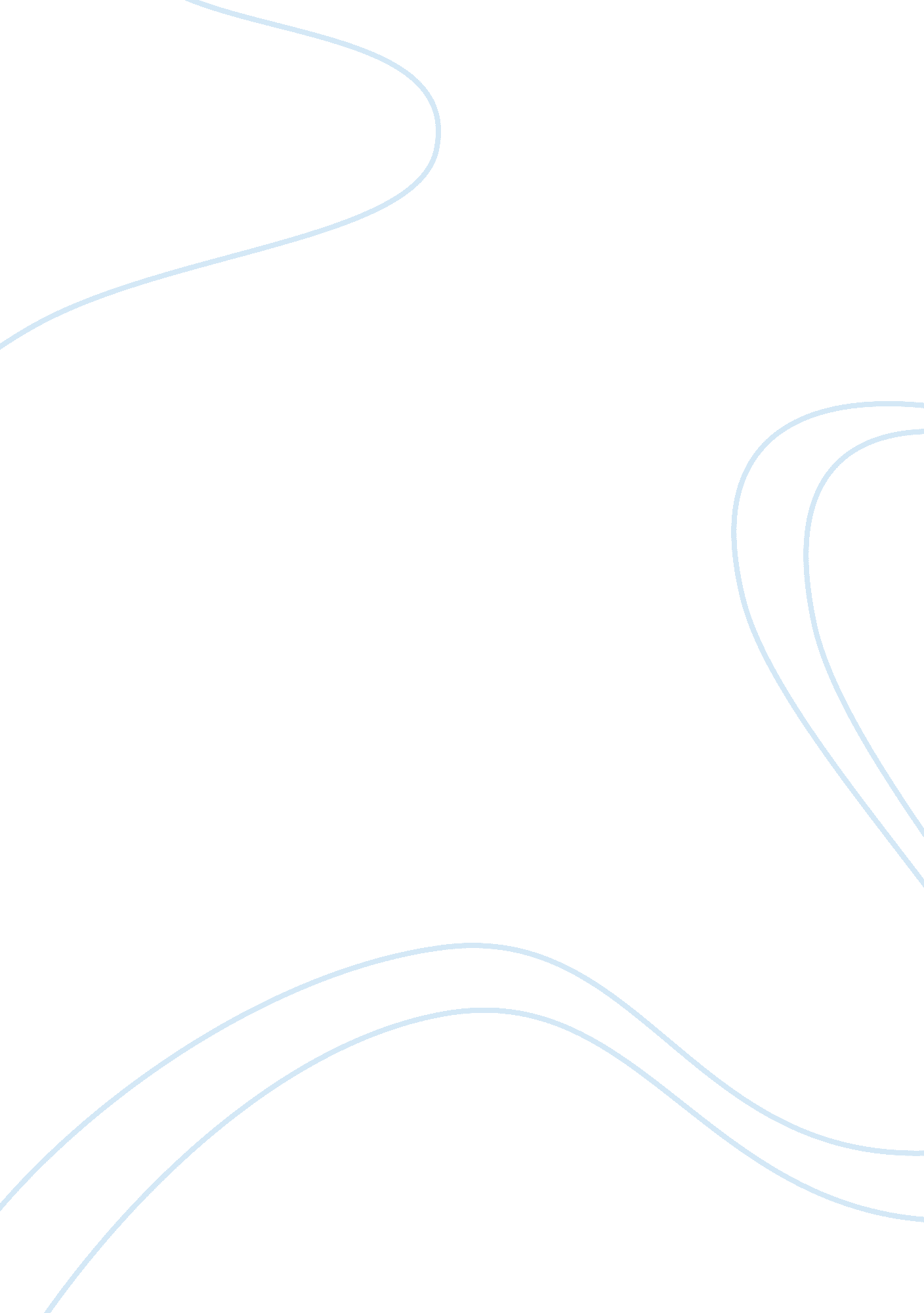 Case study on drug abuseBusiness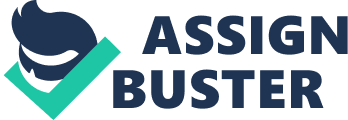 Drug Abuse Case Study: Substance abuse, also known asdrug abuse, is a patterned use of a substance (drug) in which the user consumes the substance in amounts or with methods neither approved nor supervised by medical professionals. Drug abuse can be represented not only by various mood-altering or psycho-active drugs, but a great number of substances, like steroids, narcotics, stimulants, depressants, hallucinogens, cannabis, even glues and paints. Taking drugs effects badly not only the human body and mind, but it can cause a range of problems to the people around. Under the effect of drugs people can be dangerous for the society as they do not realize what they are doing striving to get another portion of drugs. No wonder, the use of drugs may lead to criminal penalty, as most of them are banned or may be used only for medical purposes. Drug abuse is a popular problem among sportsmen (they use steroids to win serious competitions believing they will not be detected. Teenagers are also quite familiar with drug abuse, because young people are always striving to try something new and looking for new feelings and impressions. The problem is extremely stressing today, because more and more young people become victims of substance abuse. The problems is urgent in sports and sportsmen are severely controlled and punished for taking steroids and stimulants to win competitions. In order to present the problem to more and more people, students at colleges and universities are asked to prepare case studies on drug abuse and its prevention. A well-organized paper should contain high-quality analysis and description of the types of drugs, their effects and danger for the organism. But the whole attention should be paid to the problem of the case, because a case study is a research of a concrete limited problem in the concrete place. Students who need to prepare a case study have to devote time to investigate the case site, the reason of the problem and its consequences. The best way to understand the cause is to study the factors in detail and to analyze them profoundly. It will be an advantage to read a free case study on drug abuse a threat to society to understand how to compose the paper correctly. One will need to read much in order to collect enough data for the description of the case site and the reasons of the case itself. One should focus on the solution of the problem and analyze it from the professional point of view. If one wants to be an expert in his sphere, he has to present the alternative solution, which can be more appropriate, effective and cheaper. So, reliable data, smart creative ideas and a free sample of a case study on drug abuse among youth will be quite enough to write your own paper on this serious problem originally and professionally. 